SOLICITUD de INSCRIPCIÓNTurno de preferencia: Ciudad Autónoma de Buenos Aires, APELLIDO:NOMBRES:Fecha de nacimiento: //	Edad:D.N.I.: Lugar de nacimiento:Nacionalidad:Estado civil:Nro. De Preinscripción Online:Domicilio:Localidad:Teléfono fijo de CABA:Celular:En caso de urgencia llamar a:(Tel.: ).Correo electrónico:@TÍTULO DE NIVEL MEDIO:.Especialidad:Año de egreso: . ¿Adeuda materias del secundario a la fecha? Si la respuesta fue un sí, ¿cuántas?: Nombre de la Institución de Ed. Secundaria: .Hijos:¿Cuántos? Edades¿Adeuda documentación?Seleccione: Título secundario ; Partida de Nacimiento ; Constancia de título en trámite ; Certificado de materias previas adeudadas Preinscripción online ; DNI copia . Con esta solicitud de inscripción, me notifico de los siguientes puntos:En caso de adeudar título, “Me comprometo a renovar la constancia de título en trámite cada 90 días”. De otro modo, perderá la condición de alumno regular. En caso de no aprobar las materias previas (hasta 3 tres) a fines del mes de octubre (sólo 2do. Cuatrimestre de 2020, por emergencia sanitaria), perderá la condición de alumno regular.				LEER SI ELIGIÓ EL TURNO DE LA MAÑANA. En caso de que el cupo de ingresantes en el turno mañana haya sido excedido ¿puede cursar en el turno tarde al menos este cuatrimestre?  . Si no pudiera cursar a la mañana, indique los motivos de su imposibilidad. Si es por razones laborales, debe adjuntar certificado del trabajo o remitirlo al Departamento de Alumnos al comienzo del curso de ingreso o con anterioridad al mismo. Breve descripción de motivos:_ .	FIRMA DE ASPIRANTE A INGRESO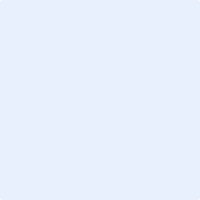 